WASHINGTON’S FAREWELL ADDRESS (1796)What is it?WASHINGTON’S FAREWELL ADDRESS (1796)What is it?2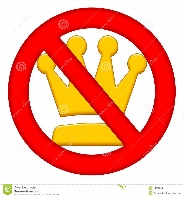 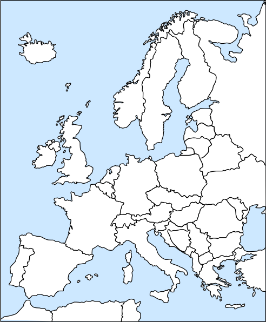 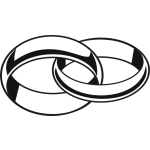 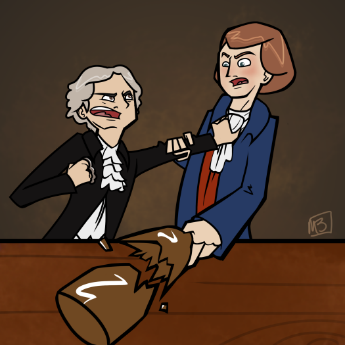 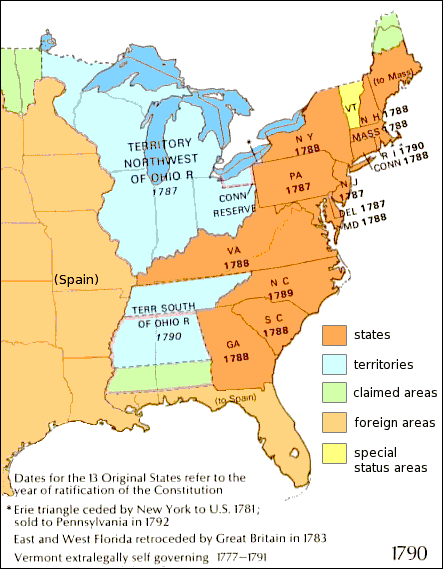 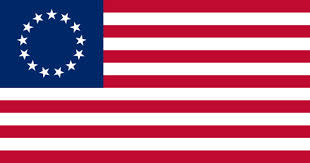 Main Idea:Main Idea:Main Idea:Main Idea:2Main Idea:Main Idea:Main Idea:Main Idea: